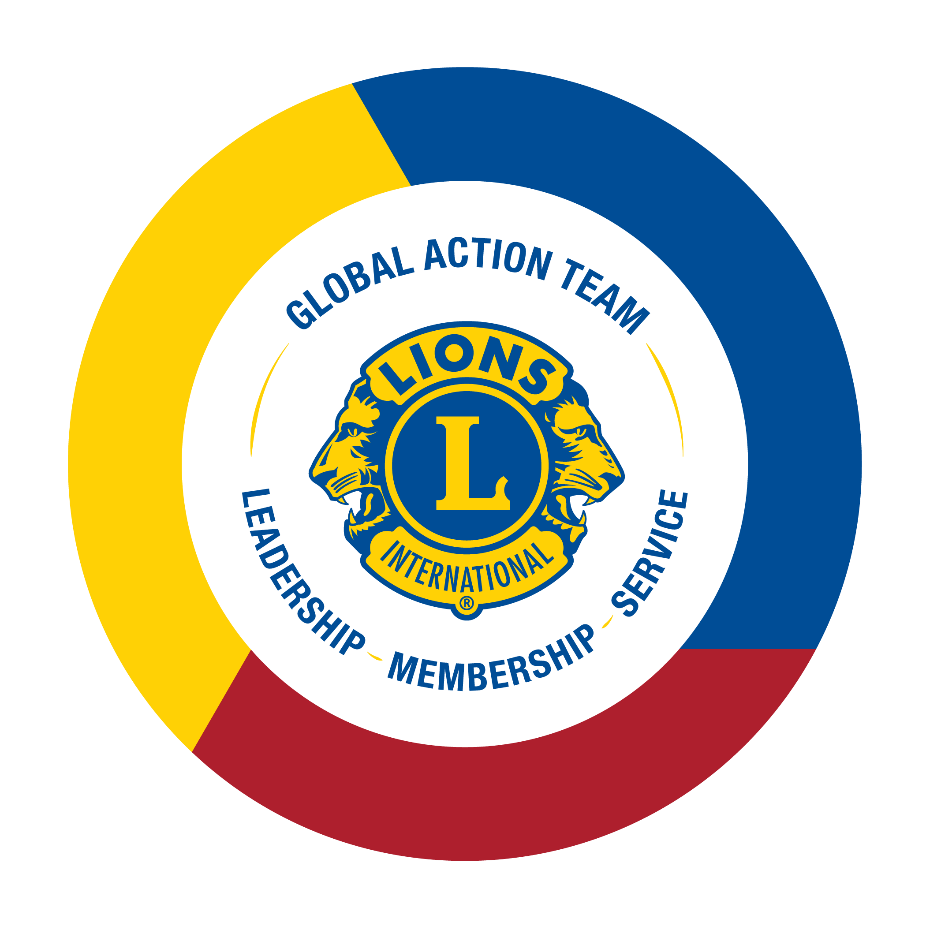 GAT-kenttäopas Keskeiset odotukset (moninkertaispiirit/piirit)Maailmanlaajuisen toimintaryhmän historiaGAT sai alkunsa sarjasta erilaisia tiimejä: Maailmanlaajuinen jäsentyöryhmä (perustettiin 2008), Maailmanlaajuinen johtajakoulutustiimi (perustettiin 2010), ja Maailmanlaajuinen palveluryhmä (2017), jotka kaikki yhdistettiin vuonna 2017 yhdeksi Maailmanlaajuiseksi toimintaryhmäksi.  Vuonna 2019 Lions Clubs Internationalin hallitus päätti tehostaa tiimin yhtenäisyyttä poistamalla GLT, GST ja GMT eriytykset korkeimmalla johtotasolla, jotta GAT voisi tukea paremmin lioneita kaikilla tasoilla. Jotta vahvistamme edelleen palvelumme vaikutusta jäsenkasvun kautta, vuonna 2022 on luotu valinnainen Maailmanlaajuisen laajennustiimin puheenjohtajan virka piirin tasolle varmistamaan, että piirin tavoite uusien klubin perustamisesta saavutetaan. Tämä päivänä Maailmanlaajuinen toimintaryhmä on jäsennelty luomaan pysyvää vaikutusta toiminnan kannustamisella klubitaolta aina kansainväliselle tasolle asti.Maailmanlaajuisen toimintaryhmän tarkoitusGAT auttaa piirejä saavuttamaan tavoitteensa luomalla yhtenäisen lähestymistavan kaikkia lionstoiminnan osa-alueita kohden. Piirin tavoitteet ovat etusijalla, ja GAT:lla on ainutlaatuinen asema vaalipiirin tasosta klubitasolle, auttaa edistämään klubien positiivista jäsenmäärän kasvua, lisäämään lionien näkyvyyttä yhteisössä tarkoituksenmukaisen palvelun avulla ja tukemaan vahvoja ja innovatiivisia johtajia piiriin. GAT-johtajien verkosto tukee piirejä suoraan innostamalla toimintaa klubitasolla. Lisäksi GAT tukee Lions Internationalin ja LCIF:n visiota ja auttaa luomaan uudelleen innostusta palveluun lioneissa ja leoissa.Maailmanlaajuisen toimintaryhmän edutVertaistuki. GAT koostuu ihmisistä, jotka tietävät paremmin kuin kukaan, mitä lionina menestyminen vaatii. Yhdistämällä jäseniä toisiin, GAT jakaa paikallisia strategioita, resursseja , ja parhaita käytäntöjä verkoston kautta.Maailmanlaajuinen asiantuntemus. Paikallinen aktivointi. GAT-johtajilla on suora yhteys järjestön johtajiin ja henkilöstöön tarjoamalla pääsyn maailmanlaajuisesti todistettuihin strategioihin ja resursseihin, jotka he voivat räätälöidä tukemaan paikallisia tarpeita.Aito mentorointi. GAT-johtajat näyttävät esimerkkiä vahvasta johtamisesta ja tekevät tiivistä yhteistyötä paikallisten lionien kanssa kehittäessään ja vahvistaessaan johtajuuttaan.Tietoisia tavoitteista. GAT-johtajat ohjaavat tulevia piirikuvernöörejä tavoitteiden asettamisessa, suunnittelussa ja toteuttamisessa - jokaisen piirin menestyksen kulmakivi.Yhteydet. GAT tukee vahvoja yhteyksiä paikallisten klubien ja piirien välillä ja luo monipuolisen verkoston, joka yhdistää paikalliset lionit maailmanlaajuiseen yhteisöön.Lionien ääni. GAT-johtajat ympäri maailmaa jakavat kokemuksia ja tarpeita Lions Clubs Internationalin päämajan kanssa tukeakseen tehokkaiden työkalujen, resurssien, ja aloitteiden kehittämisessä.Tarinankertominen. GAT käyttää laajaa verkostoaan etsimään ja jakamaan mielekkäitä tarinoita lioneista, jotka inspiroivat ja kouluttavat toisia lioneita.Maailmanlaajuisen toimintaryhmän keskittymisalueet MISSION 1.5Lions International on käynnistämässä uutta aloitetta, jonka tavoitteena on kasvattaa järjestön jäsenmäärä 1,5 miljoonaan lioniin 1. heinäkuuta 2027 mennessä. MISSION 1.5 -tavoitteet ovat seuraavat: kaikki vaalipiirit saavuttavat positiivisen nettokasvun viimeistään toimivuonna 2026-2027; kaikki piirit lisäävät uusia klubeja; kaikki klubit ottavat uusia jäseniä MISSION 1.5 -aloitteen aikana; ja piirit käyttävät strategioita, joilla saadaan mukaan entistä moninaisempaa jäsenistöä. Vaalipiirin GAT-johtajien ja aluejohtajien vastuualueisiin kuuluu kouluttaa/seurata piiriensä menestystä, tarjota resursseja ja tukea sekä vastata MISSION 1.5 -tavoitteiden saavuttamisesta omassa vaalipiirissään/alueellaan.Piirin tavoitteetGAT auttaa piirejä saavuttamaan omat tavoitteensa laatimalla yhtenäisen lähestymistavan jäsenyyttä, palvelua, johtajakoulutusta ja LCIF:ää koskevalle toiminnalle. GAT:n jäseninä teidän velvollisuutenne on tukea tavoitteiden asettamisen, suunnittelun ja toteutuksen prosessia. Tavoitteet tulee tarkastaa neljännesvuosittain sen varmistamiseksi, että piirit etenevät hyvin tavoitteitaan kohti. Palveluaktiviteettien, Jäsenkasvun (MISSION 1.5), Johtajakoulutuksen ja LCIF:n asetettujen tavoitteiden tarkkailu ja edistymisen valvominen Piirin tavoitteet - Edistymisen hallintapaneelin kautta. Tämän lisäksi asetettujen ja toteutuneiden jäsenkasvun tavoitteiden seuranta piirin, moninkertaispiirin, alueen, kansainvälisen vaalipiirin alueella Kuukauden jäsenilmoitusraportin kautta. Päivitetyt raportit vuodelle 2023-2024 ovat saatavilla 1. elokuuta 2023.Maailmanlaajuinen jäsenyysaloite GAT on Maailmanlaajuisen jäsentyöryhmän kantava voima, yhdistäen strategisen lähestymistavan ja resurssit piirin tiimien käyttöön jäsenkasvun positiivisen nettotuloksen saavuttamiseksi, käyttämällä MISSION 1.5 -aloitteelle asettuja tavoitteita: Innostamalla piirejä uusien klubien kautta Aktivoimalla klubeja uusilla jäsenilläMotivoimalla jäseniä uudelleen ystävyyssuhteiden ja mielekkään palvelun kautta Lähestymistapa on yleisesti sovellettavissa, ja sitä voidaan mukauttaa alueellisten tarpeiden ja olosuhteiden mukaan.GAT:n jäsenenä sinun vastuullasi on tukea Maailmanlaajuisen jäsentyöryhmän strategiaa, joka sisältää: Tiimin rakentamisen, vision rakentamisen, suunnitelman rakentamisen ja menestyksen rakentamisen omalla alueellasi. Keskustele aluejohtajien kanssa menetelmistä ja niiden muokkaamisesta omalle alueellesi sopivaksi.  Vuonna 2021-2022 GAT toimii läheisesti niiden piirien kanssa, jotka on valittu osallistumaan pilottiohjelmaan koskien Maailmanlaajuisen jäsenyysaloitteen tavoitteiden tukemista. Aloitetta valmistellaan nyt laajennettavaksi vuoden 2022-23 aikana. Lisätietoja ja resursseja löytyy Maailmanlaajuisen jäsenyysaloitteen verkkosivulta.Lisää Lion Account -tilin käyttämistäDigi-tuotteidemme tarkoituksena on parantaa lionien palvelua työkaluilla, resursseilla ja tilastoilla koskien klubeja, virkailijoita ja jäseniä. Pääsy näihin perustuu jäsenen virkaan klubissa ja järjestössämme.Kaikki GAT:n tasot voivat hyötyä näistä alustoista, jotka löytyvät listattuna Teknologia-osion alapuolella.  GAT-jäsenten tulisi pyrkiä lisäämään Lion account -tilin käyttämistä omissa tiimeissään ja alueillaan.Maailmanlaajuiset raportointipäivät (WWRD)WWRD järjestetään kolme kertaa vuodessa syys-lokakuussa, helmi-maaliskuussa ja touko-kesäkuussa ennen hallituksen kokouksia. Vaalipiirin johtajat tapaavat Valmistelutoimikunnan, aluejohtajien, ryhmänjohtajien ja LCI:n henkilökunnan kanssa keskustellakseen seuraavasta asialistasta:Nykyisen lionsvuoden edistyminen MISSION 1.5 -tavoitteiden saavuttamisessaEsteetTarvittu tukiSeuraavan toimivuoden tavoitteenasettelu / Maailmanlaajuinen jäsenyysaloiteProsessi raporttien lähettämiseksi puheluihin valmistautumista varten on vielä kehitteillä. Lisätietoja annetaan myöhemmin.Rahoitus- ja apurahamahdollisuudetJohtajakoulutuksen kehittämiseen liittyvät apurahatJohtajakoulutuksen kehittäminen – Moninkertaispiirin ja piirin rahoitusohjelmaJohtajakoulutuksen kehittäminen – Moninkertaispiirin ja piirin rahoitusohjelma tarjoaa rahoitusta kuluihin, jotka liittyvät ensimmäisten ja toisten varapiirikuvernöörien koulutukseen moninkertaispiireissä ja lohkon puheenjohtajien koulutukseen piireissä. Moninkertaispiirit, osapiirit ja piirin Maailmanlaajuisen johtajakoulutusryhmän koordinaattorit, jotka ovat Lions Clubs Internationalin tiedoissa nykyiselle toimivuodelle, ovat vastuussa apurahahakemuksen ja korvaushakemuslomakkeen lähettämisestä. Johtajakoulutuksen kehittäminen – Moninkertaispiirin apuraha tarjoaa korvauksen, jonka enimmäismäärä on 100 $ kutakin vahvistettua ensimmäistä varapiirikuvernööriä kohti ja 75 $ kutakin vahvistettua toista varapiirikuvernööriä kohti (korvaus ei saa ylittää varsinaisia kuluja). Moninkertaispiirin Maailmanlaajuisen johtajakoulutusryhmän koordinaattoreita kehotetaan kutsumaan yksittäisten naapuripiirien ensimmäiset ja toiset varapiirikuvernöörit osallistumaan.Johtajakoulutuksen kehittäminen – Piirin rahoitusohjelma tarjoaa korvauksen, jonka enimmäismäärä on 500 $ piiriä kohti lohkon puheenjohtajien koulutusta varten (korvaus ei saa ylittää varsinaisia kuluja). Piirin johtajakoulutuksen kehittämiseen liittyvien apurahojen määrä on rajoitettu – ensimmäisinä hakevilla on etusija. Jos alueellasi on väliaikainen piiri, ota yhteyttä GAT-asiantuntijaasi saadaksesi lisätietoja saatavilla olevasta rahoituksesta.RYHTYKÄÄ TOIMEEN! Arvioikaa koulutuspäivänne ja hakekaa asianmukaisia apurahoja mahdollisimman pian sen jälkeen, kun apurahahakemukset tulevat saataville! Koulutuspäivät voi tarvittaessa vaihtaa myöhemmin. Saat lisätietoja moninkertaispiirien/piirien apurahahakemuksesta ja korvausprosessista ottamalla yhteyttä osoitteeseen leadershipdevelopment@lionsclubs.org tai vieraile verkkosivullamme.Johtajakoulutuksen kehittämisen instituuttiapurahaohjelmaKaikki moninkertaispiirit, yksittäispiirit ja piiriin kuulumattomat väliaikaiset piirit/alueet/lohkot voivat nyt hakea apurahaa paikallisten instituuttien tukemista varten. Huolehdi kommunikoinnista moninkertaispiirisi tai piirisi maailmanlaajuisen johtajakoulutusryhmän koordinaattorin kanssa, sillä hän on vastuussa apurahahakemusten ja korvaushakemuslomakkeiden hyväksymisestä ja lähettämisestä. Seuraavassa osoitteessa on lisätietoja instituuttien apurahaohjelmasta: https://lionsclubs.org/fi/resources-for-members/leadership-development/institute-grant-program.     Jäsenyyden kehittämisapurahatJäsenkasvun apurahaohjelmaTukeakseen sekä rekrytointia että nykyisten jäsenten tyytyväisyyttä LCI:n jäsenkehitystoimikunta tarjoaa kilpailuperusteisia jäsenyyden kehittämisapurahoja. Näillä apurahoilla autetaan alueita laajenemaan erityisesti paikkoihin, joissa jäsenmäärät ovat laskeneet. Moninkertaispiirit voivat hakea kerralla US$4500 ja ne voivat hakea kaksi kertaa toimivuoden aikana, yhteensä korkeintaan US$9000. Piriit voivat hakea US$1500 kerralla ja ne voivat hakea kolme kertaa toimivuoden aikana, yhteensä korkeintaan US$4500.Huomaa: vaalipiireille myönnettyjen apurahojen määrät voivat vaihdella.Saat lisätietoja jäsenkehityksen apurahoista lukemalla lisää verkkosivultamme tai lähettämällä sähköpostia: membership@lionsclubs.org.LCIF-apurahatLions Clubs Internationalin säätiö (LCIF) tarjoaa useita erilaisia apurahoja, joiden avulla tuetaan lionien antamaa palvelua erilaisten aloitteiden parissa. LCIF:n työkalut sisältää lisätietoja esimerkiksi kunkin apurahatyypin erityisistä kriteereistä. PR-apurahatVahvat ohjelmat, jotka parantavat elämää paikkakunnilla, ovat edellytys lionsklubien tehokkaalle PR-toiminnalle. PR-apurahat myönnetään siinä järjestyksessä kun ne saapuvat ja ovat erinomainen resurssi moninkertaispiireille ja piireille lionstoiminnasta ja ohjelmista tiedottamisen tueksi. Lisätietoja PR-apurahoista, määräajoista, hakemuksista ja ohjelmista on saatavilla verkkosivuillamme.Markkinointi ja viestintäSosiaalinen media GAT:llä on Facebook-ryhmä joka on avoin kaikille lioneille ja leoille.  Se on paikka, jossa jäsenet ympäri maailman voivat keskustella ajatuksistaan, ideoistaan ja parhaista toimintatavoista. Lisäksi Lions International tiedottaa ryhmässä uutisista, tärkeistä päivämääristä ja ohjelmista.  Rohkaise omaa tiimiäsi sekä klubilaisia liittymään Lions Global Action Team Facebook-ryhmään.BlogiGAT hyödyntää Lionsblogia korostaakseen GAT: menestystarinoita, jotka:innostavat lukijoita kertomusten avullatarjoavat lukijoille asiantuntemusta ja neuvojaantavat lukijoille mahdollisuuden toimia.Ota selvää, mitä lionit ympäri maailman ovat tehneet ja kerro meille oma tarinasi GAT-verkkosivulla.Lions-brändiLions Clubs Internationalin brändi on tunnettu kaikkialla maailmassa. Brändin käyttöohjeet ja Brändin edistämiseen liittyvä paketti ovat saatavilla Brändin käyttöohjeet -verkkosivulla tueksesi verbaalisen ja visuaalisen identiteettimme vahvistamisessa. Brändin käyttöohjeen on käsikirja joka sisältää Lions Clubs Internationalin visuaalisen ja verbaalisen identiteettijärjestelmän hyväksytyt käyttötavat.Brändin edistämiseen liittyvä paketti sisältää logoja, pohjia ja muita resursseja, joita klubinne voi käyttää toimintansa ja tapahtumiensa promoamisessa.ViestintätavatSähköpostiGAT-puheenjohtaja, aluejohtaja tai vaalipiirin johtaja sekä Lions International tiedottavat GAT-jäseniä tärkeistä asioista sähköpostitse säännöllisin väliajoin.  Sähköpostit lähetetään LCI:n tietokannassa oleviin osoitteisiin, joten varmistathan, että meillä on tiedossamme jokaisen henkilökohtainen sähköpostiosoite.  Viestisovellukset (WhatsApp / KakaoTalk / Line / WeChat) GAT-henkilökunta ja -kenttätiimi hyödyntävät WhatsAppia ja muita suoraviestintäsovelluksia strategiasta ja resursseista kertomiseen.FacebookHarkitse vaalipiirin / alueellisen seudun / alueen Facebook-ryhmien luomista tiimien kanssa kommunikoimista varten.Liity Lions Global Action Team Facebook -ryhmään löytääksesi uusia yhteyksiä ympäri maailman.TeknologiaProduct Ambassador -ohjelmaProduct Ambassador -ohjelma käynnistyi 2020 ja käsittää pienen ryhmän lioneita, jotka työskentelevät läheisesti Lions Clubs Internationalin henkilökunnan kanssa tarjoten kriittistä palautetta järjestön digi-tuotteiden parantamiseksi. Edustaen valtaosaa vaalipiireistä nämä ns. tuotelähettiläät palvelevat yhteyshenkilöinä myös resursseista ja muista asioista tiedottaen. Ota yhteyttä omaan GAT-asiantuntijaasi päämajalla saadaksesi listan lähettiläistä omalla alueellasi.Virtuaalinen toimintaCOVID-19 on muuttanut ikuisesti tapaamme elää, tehdä töitä ja palvella.  Lionit ympäri maailmaa löytävät uusia tapoja olla yhteydessä paikkakuntien asukkaisiin.  GAT-johtajia rohkaistaan työskentelemään paikallisten lioneiden kanssa pitääkseen heidät aktiivisesti mukana.Lion PortalPäivitämme lionina käyttämiäsi digitaalisia työkaluja. Yksinkertaisesti sanottuna otamme käyttöön nykyiset toiminnot MyLionista, MyLCI:sta, Insights-sovelluksesta ja muista työkaluista ja yhdistämme ne yhdeksi yhtenäiseksi ja johdonmukaiseksi kokemukseksi – Lion Portal -alustaksi. Uusi portaali, joka otetaan käyttöön vuoden 2023 aikana, tarjoaa samat ominaisuudet ja toiminnot kuin tällä hetkellä, mutta johdonmukaisemmalla ja tehokkaammalla kokemuksella.Käytä edelleen alla lueteltuja tietoja Lion Account -tilillä, jotta voit navigoida alustalla, kunnes Lion Portal käynnistyy. Lion AccountKeskitetty MyLion-, MyLCI-, Insights- ja Learn-alusta on nyt käytettävissä. Tutustu järjestelmään ja kerro GAT-asiantuntijoillesi, jos sinulla on kysyttävää. MyLionMyLionin kautta voit ottaa yhteyttä muiden lionsklubien jäseniin, luoda ja mainostaa klubin palveluaktiviteetteja ja löytää alueellasi järjestettäviä projekteja. GAT:n alueellinen kenttätiimi toimii MyLionin koulutus- ja työkaluresurssien välittäjänä edistääkseen alustan käyttöönottoa. Harkitkaa MyLion-koulutuksen pitämistä paikallisesti klubivirkailijoille.Palvelun raportointiRaportoikaa palvelustanne MyLionissa. Vaikutuksesta kertominen on tärkeää jäsenille, klubeille ja koko järjestölle. Raportointi voi auttaa kartoittamaan edistystä ja osallistamaan mahdollisia kumppaneita. Niin pienten kuin suurtenkin palveluprojektien tietojen tallentaminen osoittaa, millaista vaikutusta klubit saavat aikaan. MyLCIKäytä MyLCI:tä piirisi nykyisten jäsenten tietojen tarkistamiseen, ylläpitämiseen ja päivittämiseen, jäsenraporttien tarkastelemiseen ja vasta perustettujen tai status quossa olevien klubien edistyksen tarkkailemiseen. Katso myös uusin MyLCI:iin lisätty raportti ”Ajantasainen tiliyhteenveto” (saatavilla piirin johdolle ja sitä ylemmille tasoille) jonka avulla voit seurata klubeja jotka ovat vaarassa joutua lakkautusuhan alle maksuvaikeuksien takia.Tietojen lataaminenKlubin tai virkailijoiden tiedot ovat ladattavissa käyttämällä MyLCI:n Tietojen lataaminen -toimintoa. Voit valita kaikkien tietojen, vain yhteystietojen tai minkä tahansa tietokenttien yhdistelmän latauksen. Oletusarvona on, että kaikki tiedot ladataan. Saat lisätietoja tietojen lataustoiminnon käyttämisestä ottamalla yhteyttä GAT-asiantuntijaasi.RaportitJäsenraportit auttavat GAT-johtajia tarkkailemaan jäsenkasvun ja jäsenten säilyttämisen suuntauksia 30 päivän ajanjakson aikana. Nämä raportit mahdollistavat moninkertaispiirin ja piirin kunnon arvioinnin, mikä auttaa strategisen suunnitelman toteuttamisessa. Jäsenraporttien resurssit löytyvät MyLCI:n Jäsenraporttien työkalut -kohdasta Tukikeskus-otsikon alta.InsightsInsights tarjoaa LCI-tilastoja ja mittareita oman alueesi jäsenkasvun ja klubikehityksen, palveluaktiviteettien ja LCIF-lahjoitusten seuraamiseksi. Voit myös tarkkailla Kampanja100-edistymistä ja Learn-tilastoja erillisillä mittareilla. Seuraa oman piirisi edistymistä tavoitteiden saavuttamisessa Piirin tavoitteiden edistymisen seurantasivulla. Pyydä GAT-asiantuntijaltasi PowerPoint-esitys saadaksesi lisätietoja.LearnLearnin kautta lionit ja leot voivat suorittaa verkkokursseja Lionien kurssikeskuksessa, ml. GAT-kurssin, sekä saat tietoja Lions Clubs Internationalin järjestämistä instituuteista sekä paikallisista koulutuksista, joita GLT-koordinaattorit järjestävät moninkertaispiireissä ja piireissä.Learnin Raportit-osiossa My Learning Record kertoo lioneille heidän oman kurssihistoriansa osallistujina ja kouluttajina.eMMRJotkin LCI:llä käyttämämme teknologiat (pääasiassa MyLion ja MyLCI) eivät ole saatavilla kaikkialla maailmassa.  Tämän vuoksi kaikki kommunikaatio ja kaikki sähköpostit eivät ole saatavilla kaikissa maissa tai viestit on lähetettävä niihin eri tavoilla kuin joihinkin toisiin maihin.  Resurssit	Piirin e-KirjaTähän Piirin e-Kirjaan on koottu keskeisiä tietoja, jotka ovat välttämättömiä piirikuvernöörin menestyksekkään kauden kannalta. e-Kirja sisältää helposti käytettäviä resursseja, linkkejä, ohjeita , ja hallituksen sääntöjä.Klubien e-KirjatKlubien e-Kirjat ovat saatavilla useita rooleja varten klubin tasolla. Nämä asiakirjat sisältävät ohjeet menestyksekkään johtajakauden suorittamiseen klubin tasolla. Lionien oppimiskeskus (LLC)LLC tarjoaa kaikille lioneille ja leoille mahdollisuuden oppia ja parantaa tietoja lionien perusteista ja johtamistaidoista interaktiivisten verkkokurssien avulla.Virkailijakoulutuksen ja johtajakoulutuskurssien lisäksi Maailmanlaajuisen toimintaryhmän kurssit ovat saatavilla LLC:ssa.  Pääset käyttämään LLC:tä ”Learn” -sovelluksessa Lion Account -tilin kautta.GAT:n kotisivuGAT:n kotisivu sisältää GAT:n liittyviä päivityksiä ja resursseja sekä linkkejä resursseihin, jotka liittyvät palveluun, jäsenyyteen ja johtajakoulutukseen.Roolit ja velvollisuudet Roolit ja velvollisuudet lähetetään nimityksen vahvistavissa sähköposteissa vaalipiirien aluejohtajille, alueellisten seutujen johtajille sekä aluejohtajille.  Moninkertaispiirien, piirien ja klubien roolit ja velvollisuudet tarkastettiin hallituksen kokouksessa kesäkuussa ja päivitetään GAT-johtajien sivulla, lionvuoden alussa.    GAT-jäsenluetteloTäysi luettelo kaikista vaalipiirien, alueellisten seutujen ja alueiden GAT-johtajista sekä heille määrätyt moninkertaispiirit, yksittäispiirit ja piirittömät alueet löytyvät GAT:n kotisivulta. PowerPoint-esitelmä: Yleiskatsaus GAT:stäPowerPoint-esitelmä, joka sisältää yleiskatsauksen GAT:stä ja tiimien rooleista, on saatavilla LCI:n verkkosivuston GAT-resurssisivulta.Menestystarinat - webinaarityökalutGAT resurssisivut sisältää useita työkaluja piireille ja klubeille heidän isännöidessään omaa GAT-tarinoita kentältä -webinaaria: PowerPoint -pohjat, webinaarialustat, aikataulut ja mainosmateriaalit.GAT-henkilökunnan yhteystiedot	GAT:n henkilökunnan yhteystiedot ovat saatavilla verkkosivustolta.Ota suoraan yhteyttä tiimiin osoitteessa GAT@lionsclubs.org.Voit myös ottaa yhteyttä oman alueesi henkilökuntaan lähettämällä sähköpostia seuraaviin osoitteisiin:Vaalipiiri 1: GAT.CA1@lionsclubs.orgVaalipiiri 2: GAT.CA2@lionsclubs.orgVaalipiiri 3: GAT.CA3@lionsclubs.orgVaalipiiri 4: GAT.CA4@lionsclubs.orgVaalipiiri 5: GAT.CA5@lionsclubs.orgVaalipiiri 6: GAT.CA6@lionsclubs.orgVaalipiiri 7: GAT.CA7@lionsclubs.orgVaalipiiri 8: GAT.CA8@lionsclubs.orgLions ShopMoninkertaispiirien, piirien ja klubien GAT-johtajat voivat ostaa käyntikortteja ja muita tuotteita Lions Shopista. Saatavilla on esimerkiksi palkintoja, pinssejä, kyniä ja vaatteita, lippuja, pöytäliinoja ja muuta. Hallituksen sääntökokoelmaVarmista, että luet hallituksen sääntökokoelman jokaisen hallituksen kokouksen jälkeen, sillä sitä päivitetään usein. Maailmanlaajuisen toimintaryhmän tiedot löytyvät luvusta 14.Ryhdy toimiin! Toiminnan sanastoaInspiroi tiimiäsi toimimaan sisällyttämällä toiminnallisia sanoja viesteihisi ja klubitiedotteisiin.SaavutaSaa aikaanPuolesta puhujaAktivoiElävöitäYhdistäRikastutaJuhliEdistäLuo yhteysLuoPäätäKehitäVieVoimaannutaRohkaiseEnergisoiOttakaa muut mukaanHelpotaAutaSytytäInnostaInspiroiLiityHyödynnäTarkkaileMotivoiPositiivinen henkiRuokiOrganisoiKäännä jokin asia eduksesiMääritäMainostaTiedostaJaaOhjaaTueKoulutaYmmärräYhtenäistäArvostaALKUODOTUKSETALKUODOTUKSET☐Lue Roolit ja velvollisuudet..☐Lue GAT-kenttäopas.☐Lue aluettasi koskevat piirin tavoitteet ”Katsele/Tulosta tavoitteet” linkistä tai Piirin tavoitteet - Edistymisen hallintapaneeli kohdasta Insights-sivulla.☐Tutustu tärkeisiin päivämääriin, jotka koskevat taloudellisia, ohjelmiin liittyviä ja johtamistaitojen kehittämisen tukimahdollisuuksia.☐Lue ja omaksu Lion Account -tilin koulutusmateriaalit, jotta osaat käyttää niitä ja kannustaa muita käyttämään niitä.☐Lue ja sisäistä alueesi tarpeet liittyen teknologiaan ja viestintään ja anna tukea tarvittaessa ☐Anna palautetta piirin tavoitteiden ja toimintasuunnitelmien lähettämisestä omassa moninkertaispiirissäsi/piirissäsi, mukaan lukien MISSION 1.5 -tavoitteet.☐Pidä yhteyttä kenttätiimiisi ja pysy ajan tasalla toimivuodelle asetetuista suunnitelmista.☐Suorita Maailmanlaajuisen toimintaryhmän kurssi Lionien kurssikeskuksessa.☐Liity lionien Maailmanlaajuisen toimintaryhmän Facebook-ryhmään ja rohkaise tiimisi jäseniä tekemään samoin.☐Varmista, että itselläsi ja tiimisi jäsenillä on jokaisella oma henkilökohtainen sähköpostiosoite tai puhelinnumero Lions Internationalin rekisterissä.  Pyydä klubisihteeriä tarvittaessa päivittämään tiedot.☐Käy läpi Maailmanlaajuisen jäsenyysaloitteen nelivaiheisen prosessin PowerPoint-esitykset ja niitä tukevat resurssit ja tee muistiinpanoja päivityksistä, mukaan lukien MISSION 1.5 -aloitteen lisääminen.☐Tutustu Maailmanlaajuisen jäsenyysaloitteen kurssiin Lionien oppimiskeskuksessa.JATKUVAT ODOTUKSETJATKUVAT ODOTUKSET☐Varmista, että moninkertaispiirin, piirin ja klubin GAT ymmärtävät omat Roolinsa ja vastuunsa.☐Sitoudu tukemaan koko organisaation laajuisia MISSION 1.5 -aloitteen tavoitteita, joihin sisältyy alueellisten jäsenkasvutavoitteiden saavuttaminen.☐Toimi vähintään yhden uuden jäsenen kummina ja osallistu vähintään yhden uuden klubin perustamiseen☐Ota yhteyttä klubeihin ja varmista, että palveluaktiviteetti-ilmoitukset on lähetetty.☐Arvioi edistymistä kohti piirin tavoitteita oman alueesi osalta Piirin tavoitteiden edistymisen alustalla ja muokkaa suunnitelmia tarpeen mukaan.☐Varmista, että kerrot GAT-tiimin jäsenille ja vastaaville tiimeille meidän haasteistamme ja onnistumisistamme, jotta voimme vahvistaa vaikutustamme.☐Tapaa säännöllisesti MISSION 1.5 -tiimin kanssa, ja anna palautetta jäsenmäärän kasvutavoitteiden saavuttamisesta☐Hae kaikkia saatavilla olevia Johtajakoulutuksen, Jäsenkehityksen, LCIF:n ja PR- apurahoja.☐Varmista, että lohkojohtajat rohkaisevat klubeja jakamalla tietoa, resursseja ja tarjoavat piirin tukea mahdollisten haasteiden yli pääsemiseksi.☐Mainosta Maailmanlaajuisen laajennusryhmän puheenjohtajan valinnaista virkaa piirin tasolla.☐Varmista, että markkinointijohtajat ovat aktiivisia klubien kanssa ja jakavat niille tietoa ja resursseja sekä tarjoavat tukea palvelun, jäsenyyden ja johtamisen tukemiseksi. ☐Kannusta lioneja luomaan Lion Account -tili, jotta he pääsevät käyttämään tärkeitä alustoja ja suorittamaan koulutusta Lionien oppimiskeskuksessa.